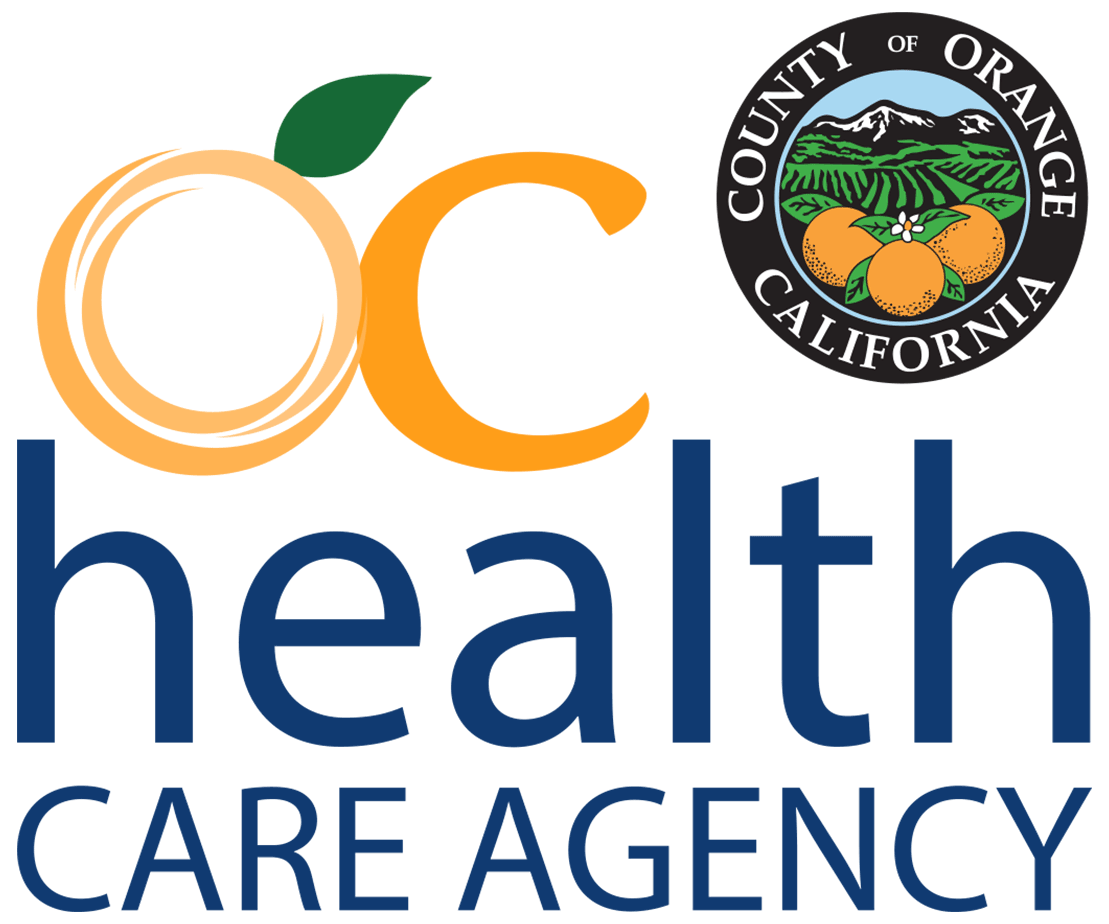 정신건강 이사회 및 공청회공청회가 정신건강 이사회 회의에서 열림을 통지합니다.공청회 날짜: 2018년4월 11일, 수요일시간: 오후6:00 – 7:30장소: Fullerton Community Center, 340 W. Commonwealth Ave. Fullerton, CA 92832청취 초대공청회는 정신건강 서비스법 (Mental Health Services Act)회계연도 2018-19 계획에 관한것입니다.본 계획은 현재 온라인에서 검토가 가능하십니다.http://ochealthinfo.com/mhsa그리고 오렌지 카운티 공공 도서관에서 검토가 가능하십니다.추가 정보 또는 계획의 인쇄본을 원하시면, (714) 834-3104 또는 이메일 mhsa@ochca.com 으로 연락 주십시요.